Statafel 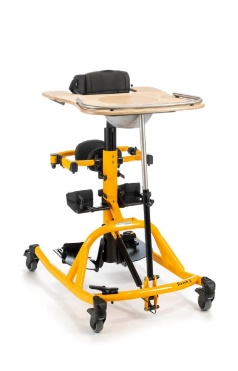 thuis2 à 3x 45 minuten per dag voor effect op contracturen5x per week 60 minuten voor effect op de heupontwikkeling• beide benen samen tussen de 15 en 30 graden spreiden in de staplank. Letten op wat het kind kan verdragen • juist gewicht name op voeten. Dit is    belangrijk voor kop/kom ontwikkeling van    de heup• Bij spreiden benen letten op de voet    Positie. Deze recht onder het been zijn.    Let op dat de knieën niet naar binnen draaien en niet overstrekken. De tenen moeten lichtjes naar buiten wijzenZorg dat je het kind goed stevig vast zet, het strekken van heupen is belangrijk	Staand spelen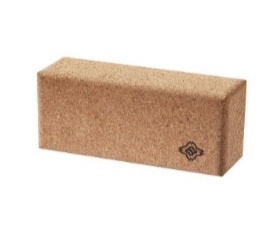 thuistafel juiste hoogte (navel hoogte) om rechtop te kunnen  spelen, zonder op de tenen te hoeven  staan. • Zorg voor spreidstand bijvoorbeeld door een yogablok tussen de benen van het kind te plaatsen of door op je knieën achter het kind te gaan zitten en een van jouw knieën tussen de voeten van het kind te plaatsenkinderstoel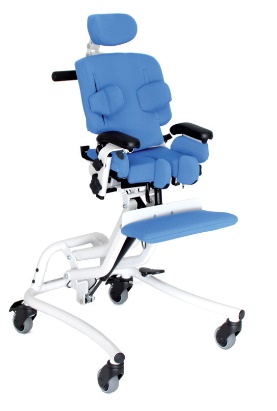 School en thuisHet liefst zo veel mogelijk, denk aan spelen, eten, communiceren en knutselenZitten met de benen gespreid, dit kan door een abductieklos te gebruiken of steuntjes aan de binnenkant van de knieën of door een zitbroek die de benen uit elkaar houdt Let op dat de voetenplank breed genoeg is en de rug goed gesteund wordt.Rolstoel/ wandelwagen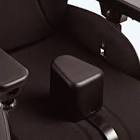 Thuis en op schoolaltijd/ vervoerHet kind zit met gespreide boven benenZorg dat het kind goed achterin zit en dat de heupriem vastzitZorg dat de rug van het kind goed gesteund wordt in zitlangzit ( zitten met gestrekte benen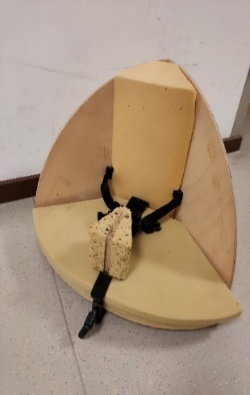 thuis20 minuten per dag• benen spreiden en knieën strekkenZit met onderrug gesteund. • Wigje waardoor het opstrekken van de rug wat makkelijker gaat.• Tafeltje over de benen zodat het kind      makkelijk kan spelen in zit. Bijv. ikea    bedtafeltjeZit op schoot (spreidzit)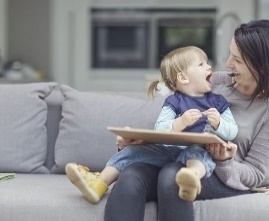 thuisKind zit op schoot met de rug tegen het lichaam van ouder. Aan elke kant van de knieën van de ouder een been, let op dat de voeten naar buiten  draaienSpelen/zitten op de grond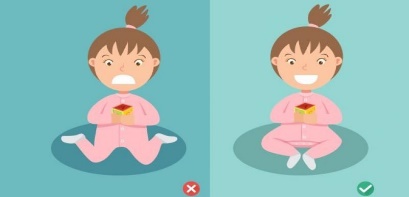 thuis en schoolbij voorkeur kleermakerszit. Een verhoging onder de billen kan het voor de kinderen makkelijker maken om de rug op te strekkenProbeer de W-zit te voorkomen en anders iets onder de billen stoppen bijvoorbeeld een knuffel of wigje zodat ze niet met de billen op de grond zittenspelen buikig  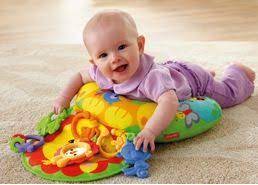 Zorg dat de benen gespreid zijn en de voeten naar buiten gedraaidSommige kinderen vinden het prettig om op een wig te liggen met een fixatieband over de billenslaaphouding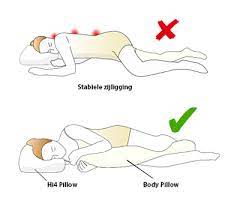 Thuis en op schoolAls het kind graag op de zij slaapt zorg dat er een kussentje tussen de knieën geplaatst wordt zodat het bovenste been niet naar binnen draait.Dragen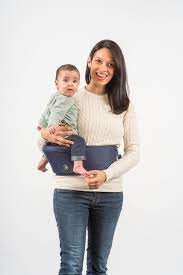 Thuis en op schoolDragen met zoveel mogelijk spreiden van de benen.